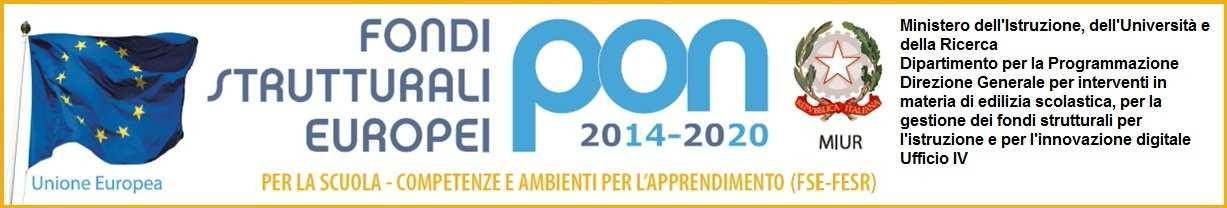 ISTITUTO COMPRENSIVO DI SCUOLA STATALE DELL’INFANZIA PRIMARIA E SECONDARIA DI I GRADO “G. OBERDAN”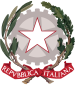 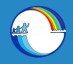 Via Tre Venezie ,1 – 05100 – TERNI – Tel.	0744 400195 – Fax 0744 426058Sito web: www.istitutooberdan.gov.itE-mail tric809001@istruzione.it - tric809001@pec.istruzione.it C.F.: 80005170552 - Codice univoco: UF7TWEREGISTRI PERSONALI DOCENTI – A.S. 2021-22Il/La sottoscritt 	in servizio nell’a.s. 2021-22 presso la scuola 	in qualità di docente 	DICHIARASotto la propria responsabilità di aver provveduto a compilare on-line, attraverso il software NUVOLA, il registro personale, completo in ogni sua parte.Si specifica che le valutazioni inserite rispondono ai criteri e alle modalità stabilite dal collegio dei docenti e concordate nelle opportune sedi Collegiali.TERNI,FIRMA DEL DOCENTE1